移动端自带邮件程序配置说明客户端配置说明因学校邮箱绑定统一身份认证系统，所以学校邮箱配置客户端都需要先登录到邮箱web网页端，绑定微信后并获取客户端密码来配置客户端，方法如下：一、绑定微信，获取客户端密码1、输入mail. nuist.edu.cn，登录邮箱，在邮箱首页—左上角—点击微信绑定，进入绑定微信页面，点击绑定微信，并打开微信扫一扫，扫描微信二维码。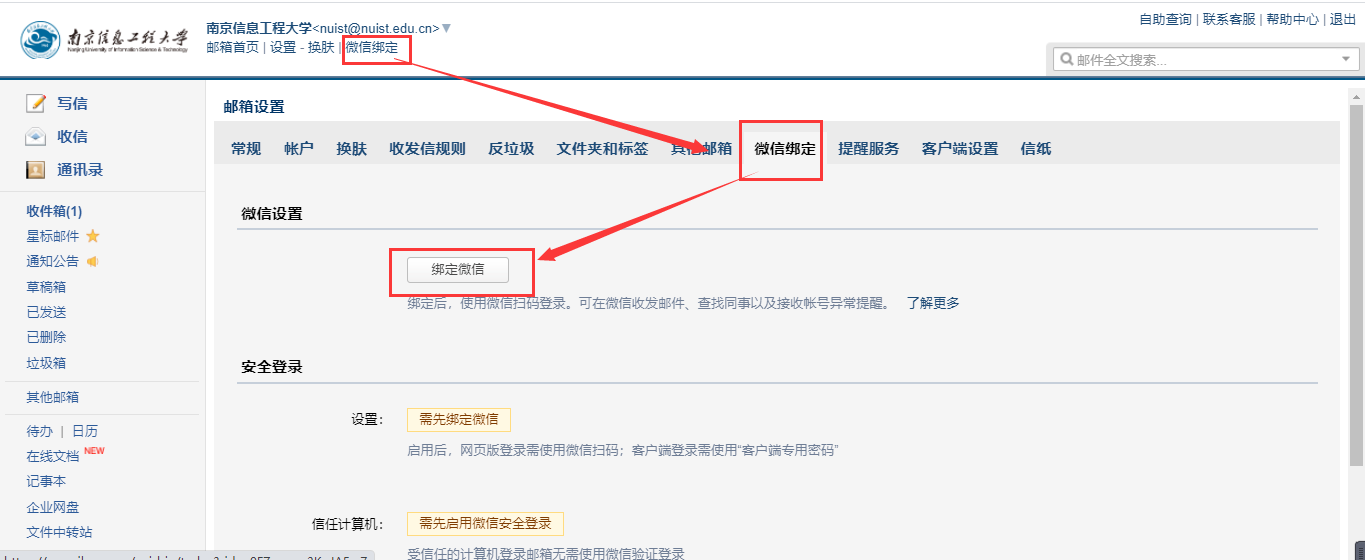 2、绑定微信后，点击“开启安全登录”，选择开启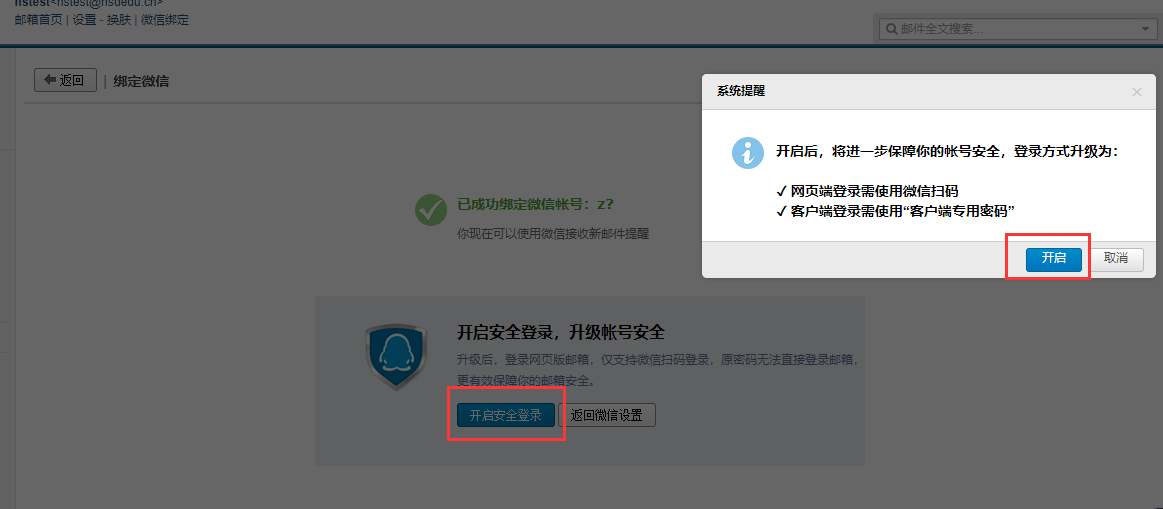 3、开启安全登录后，邮箱会跳转退出登录页面。请重新在浏览器上打开：http://mail.nuist.edu.cn/，输入帐号以及密码登录，并使用微信扫码验证。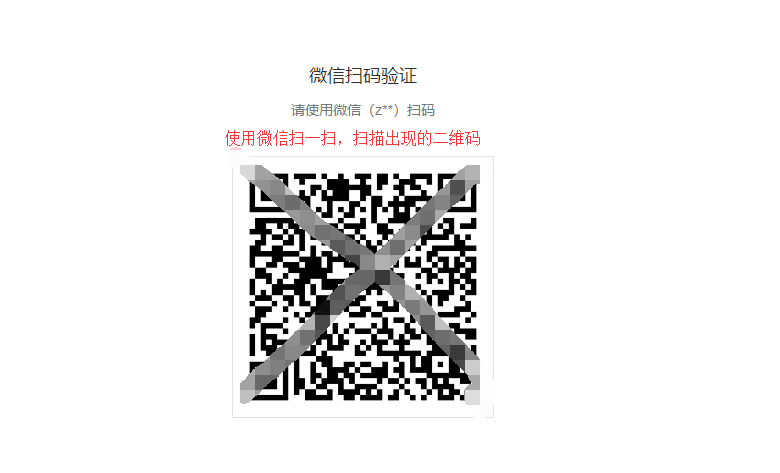 4、重新登录后，在web页面点击微信绑定进入微信绑定功能设置页面，在安全登录下方点击：“生成新密码”，在跳出的提示框中会生成客户端专用密码，复制该密码可以作为客户端密码进行配置。（建议您把密码复制到文本中保存）注：客户端专用密码中包含了大小写字母以及数字，要注意区分大小写。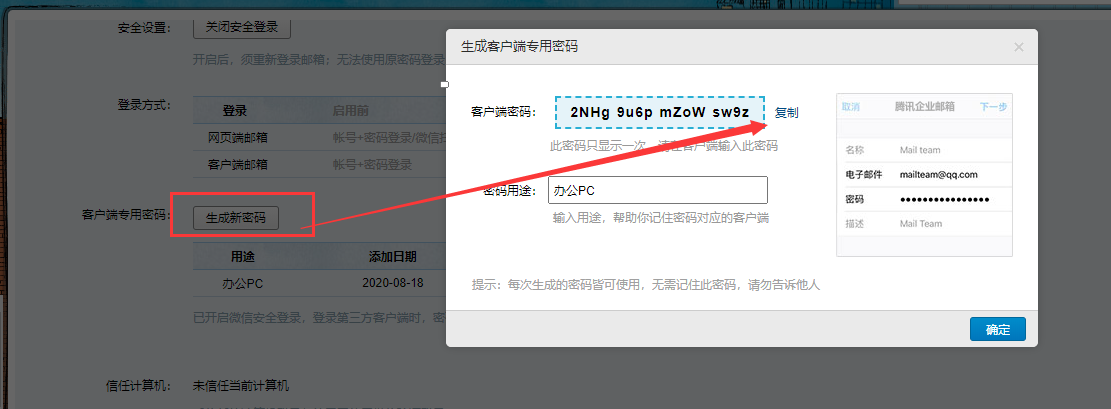 二、配置手机自带客户端2.1  iphone客户端配置下面向大家介绍如何在iphone上使用的邮件应用程序Mail设置并使用包括腾讯企业邮箱）的Exchange移动终端同步服务，这里以iPhone为例（iPod touch/iPad中除了界面略有区别外， 操作基本类似）：进入“设置”，选择“密码与账户”- “添加账户”-“Exchange”，输入电子邮件和描述，点击“下一步”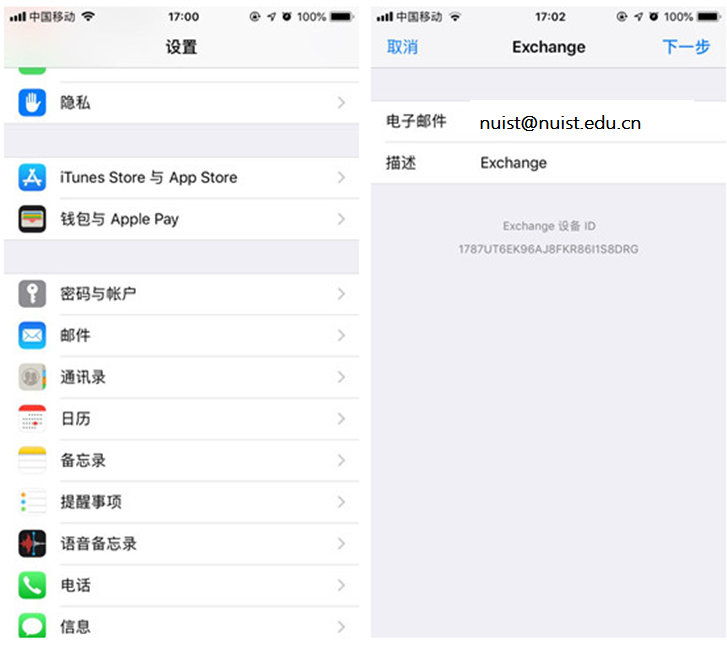 弹框提示“使用Microsoft 登录您的Exchange账户”时，选择“手动配置”，然后输入电子邮件和密码（注意：个人用户请输入客户端专用密码）后，点击“下一步”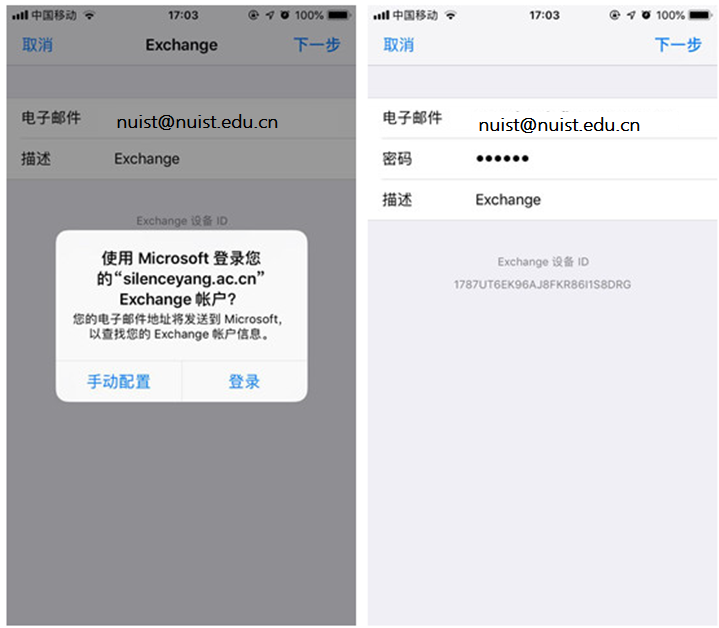 跳转至设置页面，输入服务器ex.exmail.qq.com和用户名（电子邮件），点击“下一步”，选择需要同步的项目：“邮件”、“通讯录”和“日历”，点击“存储”即可完置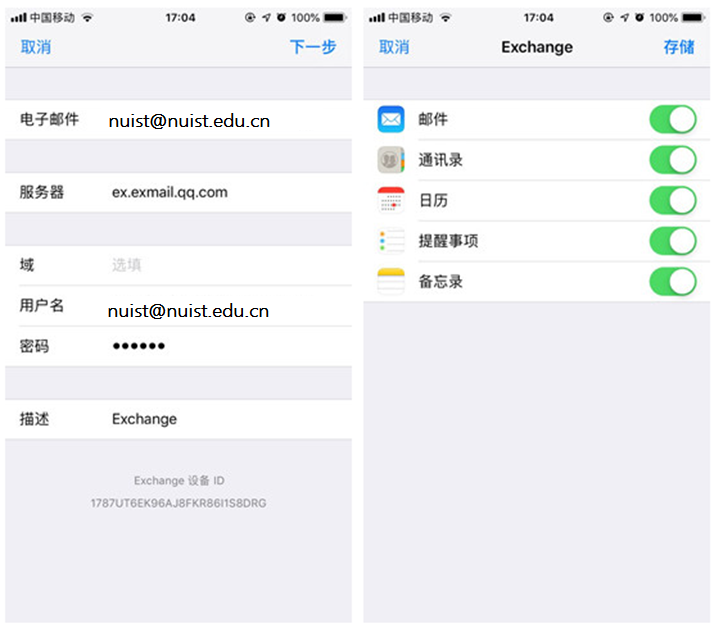 返回iPhone主页面，选择“Mail”-“Exchange”,进入邮箱可以正常收发邮件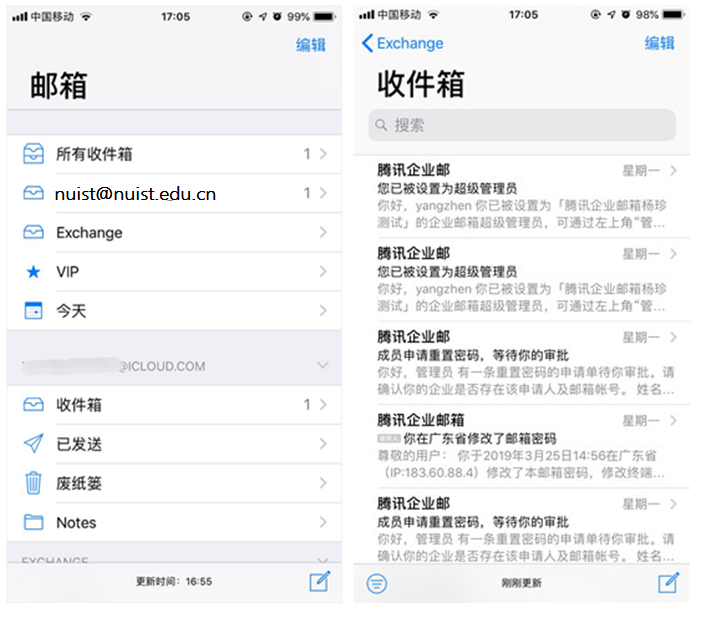 2.2  Android系统配置Exchange服务 以Android 8.0.0版本为例介绍腾讯企业邮箱的Exchange移动终端同步服务的设置方法（Android不同版本可能与下面的截图不同，但操作基本类似）：主菜单选择“电子邮件”跳转至“添加账户”，选择“Exchange”，输入完整电子邮件地址、用户名、密码后，点击“登录”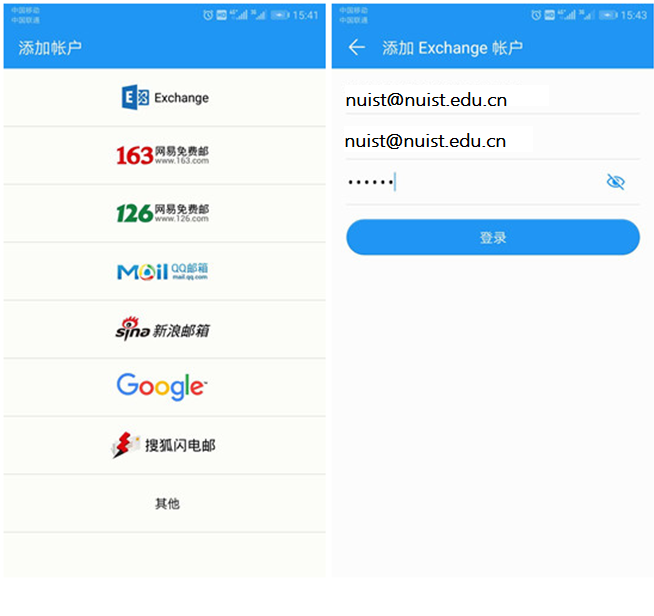 2.选择“登录”后，会弹框提示Exchange通知，选择“同意”，页面跳转至账户设置，根据提示输入电子邮件地址、域名、用户名、密码（注意：个人用户请输入客户端专用密码）以及服务器（填写ex.exmail.qq.com）、端口选择默认443、安全类型默认SSL/TLS后，点击“下一步”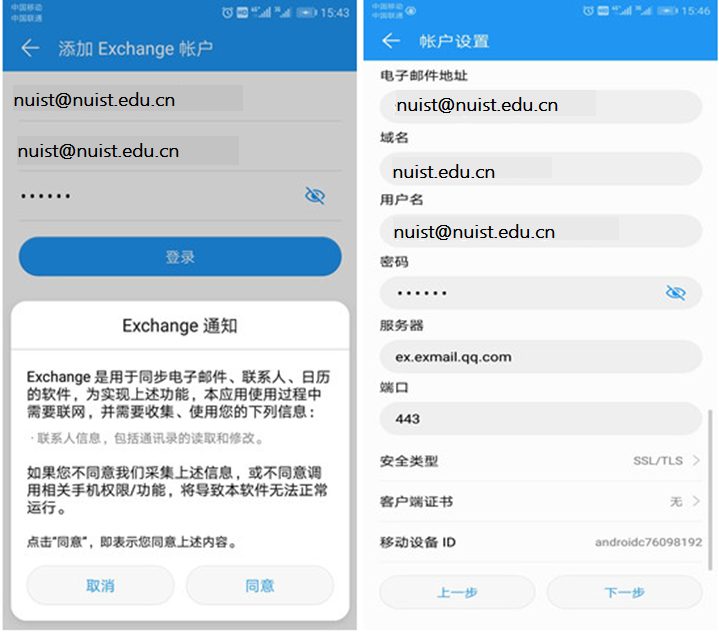 3.设置自动接收邮件的频率、同步邮件的天数以及选择需要同步的项目，包括日历、电子邮件、联系人等，然后点击“下一步”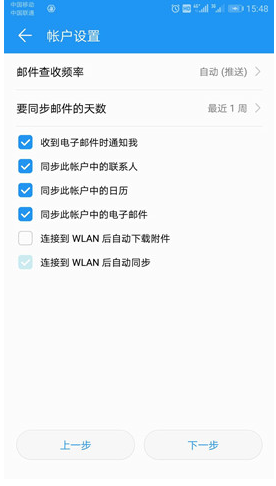 4.配置成功，进入收件箱
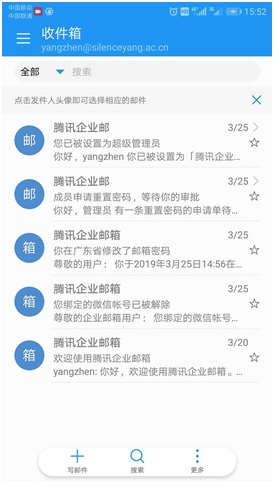 